STOWARZYSZENIE „U ŹRODŁA” oraz OŚRODEK ROZWOJU OSOBISTEGO I DUCHOWEGO „TU I TERAZ” W NOWYM KAWKOWIE              www.u-zrodla.pl   www.tuiteraz.eu                	  zapraszają  15-21 lipca 2018 na  warsztat dla kobiet„TA, KTÓRA WIE. PRZEBUDZENIE WIEDŹMY W TOBIE. SZAMAŃSKO -MAGICZNY WARSZTAT PRACY Z CIAŁEM I ARCHETYPAMI”PROWADZI: IZABELA CISEK – MALEC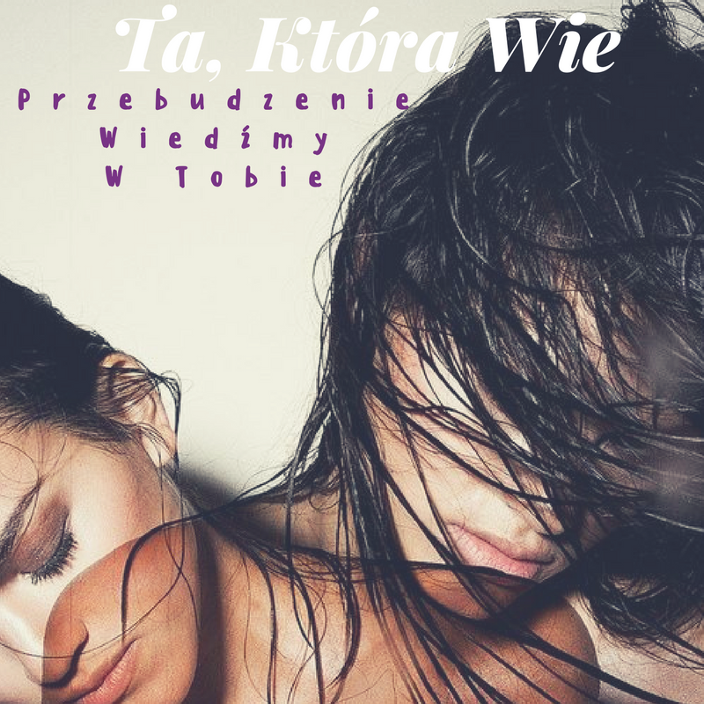 Wiedźma to ta, która ma wiedzę.Wiedźma to ta, która pomaga innym.Wiedźma to ta, która w pełni świadomie korzysta ze swej intuicji.Wiedźma to ta, która kocha naturę i w niej odnajduje swoją pierwotną siłę.Wiedźma to ta, która zawsze kieruje się najwyższym dobrem.Wiedźma to ta, która szanuje siebie i innych.Wiedźma to ta, która odkrywa zapomniane ścieżki.Wiedźma to ta, która zrywa zasłony niewiedzy.Wiedźma to ta, która wsłuchuje się w mądrość przodków.Wiedźma to ta, która pomaga wstać, gdy komuś brakuje sił.Wiedźma to ta, która zachęca innych do odnajdywania swoich dróg.Wiedźma to ta, która w każdej chwili życia potrafi odnaleźć w sobie spokój.Wiedźma to ta, która wie, że empatia jest darem, a nie przekleństwem.Wiedźma to ta, która nie boi się iść pod prąd i zawsze pozostaje sobą.Wiedźma to ta, która widzi to, czego inni nie chcą dostrzegać.Wiedźma to ta, która wybacza słabości – tak sobie, jak i innym.Wiedźma to ta, która wie, iż każdy człowiek jest częścią świata i zasługuje na miłość."Magia ludowa z Pomorza i Kujaw”, Anna Koprowska – GłowackaWiedźma to kobieta, Która Wie. W dawnych wierzeniach oraz ludowych przekonaniach Wiedźma to ta, która ma wiedzę o przyrodzie i roślinach, o leczeniu ludzi, o zjawiskach naturalnych oraz magii. Dzieli się swoją mądrością z innymi, ufa swej intuicji i jest żywą skarbnicą dawnych mądrości oraz prastarych rytuałów. Wiedźma to określenie, które wyrażało podziw i szacunek, uznanie dla wiedzy i działań kobiet na rzecz lokalnej społeczności.Potrzebujemy odzyskać te prastare znaczenia oraz jakości. Po pierwsze, na kolektywnym poziome przywracając ich pierwotny wydźwięk. Po drugie, w nas samych, kobietach potrzebujemy przywołać wiedźmowe aspekty na poziomie ciała, emocji i duszy. Tak, by Wiedźma mogła w pełni przebudzić się także w Tobie!Jaka jest współczesna wiedźma?*Wie, ponieważ potrafi odróżnić podszepty ego od głosu intuicji, nieświadomości oraz Jaźni*Nie wie, ponieważ pozwala sobie, by nie wiedzieć i czekać*Ciało i seksualność traktuje z prostotą i naturalnością*Ma dostęp do emocji, które swobodnie przepływają przez jej ciało*Wspiera rozwój swojej świadomości: praktykuje, zgłębia ścieżki mądrości i lubi wiedzieć więcej *Dba o harmonię między kobiecością a męskością w sobie oraz o relacje z Kobietami i Mężczyznami*Kocha Ziemię i jest z nią w pełnym dzikości i czułości kontakcie*Wierzy w moc słów i używa ich świadomie, wiedząc, że kształtują rzeczywistość*Słucha instynktu, kieruje się intuicją, jednak rozważa też, co mówi rozum*Potrafi być współczująca i groźna, łagodna i stanowcza, kochająca i pełna mocy*Uzdrowienie oraz transformację zaczyna od siebie, by potem wspierać innych*Podąża za niezbadanym, kąpie się w ciemnościach,  nurza się w śmierci...Wiedźma, Czarodziejka, Szamanka – Twoje życie jest niespełnione tak długo, jak długo nie przejdziesz przez drzwi nieznanego i póki nie zniknie ściana pomiędzy światami. Twój świat ma niewiele granic, nie ma w nim bram ani przeciwieństw. Tańczysz nie do tej chwili, w której odkrywasz znaczenie, lecz do takiej, w której upadniesz. Wiedźma w Tobie nie potrzebuje nawet integrować swoich nieświadomych części czy też badać siebie, jedynie podąża za ciałem.Jeśli jesteś wiedźmą, Twoje życie jest sztuką, szaleństwem, tajemnicą. Tworzysz relację z rzeczywistością, bo na tym polega magia. Czujesz zjednoczenie Ciała, Umysłu i Ducha i jesteś w głębokim kontakcie z samą sobą. Twoja podświadomość, świadomość i nadświadomość pozostają w przepływie, bo otwierasz się na otwarcie pomiędzy światami Twojej psyche. Ważny jest Twój związek z Księżycem, Słońcem i gwiazdami. Masz relację ze sobą, z innymi ludźmi i istotami oraz z każdym elementem rzeczywistości. Z kamieniami, roślinami i zwierzętami. Troszczysz się o równowagę swojej społeczności.Ja, Wiedźma, kreuję ten warsztat, który nie ma celu. Zawiera zaś w sobie intencję i pragnienie, by wesprzeć kobiecą energię w urzeczywistnianiu się, ponieważ nadszedł czas. Kiedy także Ty stajesz w swojej mocy i prawdzie, następuje zmiana dla Ciebie i całego świata. Przywołuję Wiedźmę w Tobie, jeśli poczujesz wołanie – przychodź.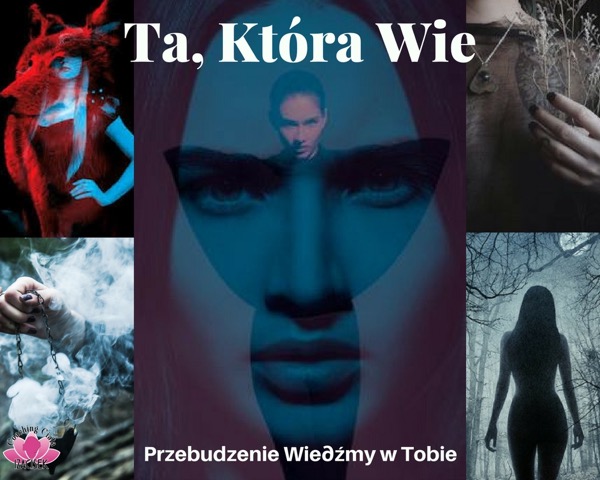 Co zapraszam do przestrzeni i co być może się wydarzy. Być może, gdyż poprowadzi nas proces:*oczyścimy przestrzeń i zawiążemy święty krąg*zejdziesz do ciała, obejmiesz emocje, zatańczysz*obudzisz energię seksualną (życiową)*połączysz się z energią kamieni, roślin i zwierząt*obudzisz żywioły*oddasz się mocom natury*poddasz się dotykowi, transformującemu energię w Tobie*świadomie użyjesz magii słowa*podzielisz się swoimi darami z innymi kobietami*przywołasz Tę, Która Wie w sobie*będziesz celebrować narodziny wewnętrznej Wiedźmy *stworzysz własny rytuał*rytualnie zamkniemy krągWarsztat może przybrać nieoczekiwany obrót. Prawdopodobnie pojawi się nagość.Zajęcia prowadzi Izabela Cisek-Malec  LADACZNICA, WIEDŹMA, CZAROWNICA:„To są słowa, którymi przez długi czas – stanowczo zbyt długi - próbowano piętnować, straszyć, ośmieszać oraz dzielić kobiety. Dawniej niestety te metody były skuteczne. Jednak mocno czuję, że ten czas dobiega końca. Jestem Ladacznicą, w dodatku Świętą, ponieważ wielbię moje ciało, a kochanie się to moja modlitwa. W seksie najbardziej kręci mnie duchowe spotkanie ze sobą, Kochankiem i energią znacznie potężniejszą ode mnie.Wiedźma to ja! Ta, Która Wie, żyje we mnie, w moim brzuchu, biodrach i udach. Mocno stąpam po Ziemi i uważnie słucham – siebie oraz innych. Ufam intuicji, emocjom i wglądom. Nurzam się w chaosie, cudownym remedium na nadmiar intelektualnej kontroli. Odkrywam skrytą w starych przekazach mądrość, by pełniej wspierać siebie, kobiety, Ziemię. Dbam o równowagę.Bywam też pełnokrwistą Czarownicą. Zanurzam się w przestrzeni serca i z tego miejsca przemieniam świat we mnie i wokół mnie. Uzdrawiam seksualność. Tworzę rytuały. Transformuję i żegnam to, co pragnie umrzeć. Jestem akuszerką tego, co potrzebuje się wy-łonić.Widzę to, co na zewnątrz, jako odbicie mojego wnętrza. Uleczam siebie. Transformuję mój wewnętrzny świat oraz towarzyszę w tym innym. Aby wesprzeć kobiecą energię, która właśnie teraz bardzo potrzebuje w pełni zamanifestować się w świecie i której świat bardzo potrzebuje, uzdrawiam wraz z kręgiem ŚWIĘTYCH LADACZNIC pradawne miejsce mocy, Łysą Górę. Wspiera mnie mój wewnętrzny męski aspekt oraz obecność mego Ukochanego, mężczyzny o obudzonym sercu”Izabela Cisek - MalecIZA CISEK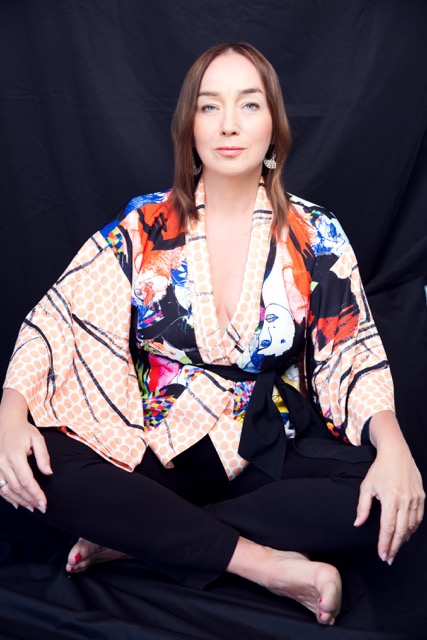 Izabela Cisek-Malec – Coacherka Ciała, nauczycielka świadomej seksualności, trenerka relacji intymnych, mentorka, dziennikarka, wykładowczyni. Posiadam rekomendację trenerską I stopnia Polskiego Towarzystwa Psychologicznego. W pracy warsztatowej korzystam z metod i narzędzi 
(m. innymi NVC), które poznałam w trzyletniej Szkole Trenerów Rozwoju Osobistego przy Dojrzewalni Róż oraz podczas rocznego kursu Ruchu Autentycznego (INSITUTE FOR INTEGRATIVE BODYWORK AND MOVEMENT THERAPY w Wielkiej Brytanii), a także w trakcie szkolenia dla Praktyków NLP. Zgłębiam neotantrę i tao seksualności, praktykując je od wielu lat. Ukończyłam „Clinical Sexology Live Training” oraz "Advanced Sexological Personal Exploration Xperience", szkolenia prowadzone przez Dr Patti Britton z San Franscisco, założycielkę SexCoachU, twórczynię integralnego coachingu seksualności (połączenia wiedzy medycznej z różnorodnymi programami rozwoju osobistego i duchowego). Ukończyłam studia w podyplomowym Studium Pomocy Psychologicznej w Dziedzinie Seksuologii na UAM w Poznaniu. Obecnie jestem w trakcie szkolenia I stopnia z psychoanalizy jungowskiej.Najczęściej praktykuję techniki pracy z oddechem, ciałem, ruchem, świadomymi formami tańca oraz seksualności. Najbardziej interesuje mnie wspieranie innych w zaprzyjaźnianiu się ze swoim ciałem i zamieszkaniu w nim w pełni – powołałam do życia autorską metodę Coaching Ciała, która jest praktykowaniem uważnej obecności w ciele. Dzięki temu stworzona zostaje przestrzeń dla swobodnego przepływu życiodajnej i kreatywnej siły - energii seksualnej oraz dla przyjęcia przyjemności. Mój nowy projekt SENSualna SEKSualność to praktyki ucieleśniania seksualności poprzez oddech, budzenie zmysłów, pełen obecności dotyk oraz świadome zarządzanie energią seksualną.W unikalny sposób łączę umiejętności psychospołeczne i narzędzia do pracy z ciałem z doświadczeniami pracy stylistki, doradczyni w kwestiach wizerunku, liderki – w moich projektach przewija się temat kobiecości, postrzegania własnego ciała, świadomego wywierania wpływu i uwodzenia. Od dziewięciu lat towarzyszę kobietom w odkrywaniu ich wewnętrznej siły i niepowtarzalnego piękna, prowadząc warsztaty i sesje indywidualne. Współpracuję z Dojrzewalnią Róż – prowadziłam roczne grupy rozwojowe oraz liczne warsztaty podczas warszawskich i krakowskich Festiwali Rozwojowych Dla Kobiet Progressteron. Stworzyłam autorskie programy długofalowej pracy z ciałem i seksualnością dla kobiet – roczne i półroczne grupy rozwojowe.Szkoliłam też kadrę menadżerską, przeprowadzając warsztaty biznesowe z obszaru komunikacji i budowania relacji w zespole, a także z przywództwa. Przeprowadziłam także mentoring z obszaru seksuologii dla studentów katowickiego oraz poznańskiego oddziału Uniwersytetu SWPS.Wieloletnie doświadczenie i umiejętności dziennikarskie zdobywałam w licznych kobiecych magazynach m.in. w magazynie Twój Styl, Viva!, Moda, Pani, a doskonaliłam je na stanowisku zastępcy redaktor naczelnej tygodnika Gala. Jako stylistka współpracowałam z magazynami kobiecymi (Twój Styl, Glamour, Cosmopolitan, Wysokie Obcasy) stylizując do sesji zdjęciowych polskie gwiazdy. Przygotowałam dziesiątki pokazów mody. Projektowałam ręcznie wytwarzane buty na zamówienie projektantów mody (Ania Kuczyńska, Tomasz Ossoliński, Dawid Woliński). Pracowałam jako kostiumografka w filmach reklamowych 
i fabularnych. Wykładałam modę na SWPS a także w Szkole Stylu z Elle Moniki Jaruzelskiej.Od 2006 roku w swojej pracy dziennikarskiej zajęłam się tematyką rozwoju, jako autorka tekstów oraz redaktorka miesięcznika „Sens – Poradnika Psychologicznego”, dziennikarka „Pomocnika Psychologicznego Polityki” i miesięcznika Zwierciadło. Z pasją promowałam 
i upowszechniałam wiedzę i narzędzia wspierające rozwój jako autorka magazynu „Coaching” i redaktor współprowadząca „endorfiny”, rozwojowego e-magazynu Dojrzewalni Róż.Pełnymi garściami czerpię z mądrości dawnych przekazów z ich bogactwem mitów i symboli, które zamieszkują naszą nieświadomość. A ponieważ to, co nieświadome, zapisane jest w ciele, pracę z obrazami archetypowi bardzo często wykorzystuję w zgłębianiu aspektów kobiecej i męskiej seksualności. Pomagam kobietom, które chcą zadbać o relację z własnym ciałem, by mogły lepiej zarządzać swoją energią, także seksualną. Jak również tym, dla których ważna jest intymność z samą sobą i innymi oraz świadomie tworzone relacje intymne. Przede wszystkim wspieram osoby, które pragną ucieleśnić swoją seksualność. Pracuję pod superwizją. www.coachingciala.plOpinie uczestniczek znajdziesz tutaj: http://www.coachingciala.pl/opinie-uczestniczek Jeśli zainteresował Cię ten temat, przeczytaj mój tekst  o Świętej i o Ladacznicy czyli o tym jak powracam do integralności i wewnętrznej dziewiczości. Artykuł znajdziesz tu: http://www.coachingciala.pl/i-swieta-i-ladacznica-we-mnie/Obrazy wykorzystane w ulotce: Karol BąkDATA:                 	        15-21.VII.2018 ROZPOCZĘCIE:             15.VII o godz. 18 kolacją (niedziela)ZAKOŃCZENIE:             21.VII o godz. 14 obiadem (sobota)MIEJSCE: 	 	        Ośrodek Rozwoju Osobistego i Duchowego „Tu i Teraz”,Nowe   			        KawkowoCENA WARSZTATU:    990 zł  Zapisy do 6 lipca 2018!CENA POBYTU:             wyżywienie 70 zł  dziennie (3 posiłki wegetariańskie) 		                    noclegi – w zależności od standardu od 32 zł do 85 zł za noc;                                  ośrodek sprzedaje wyłącznie całe pakiety pobytowo/ 				        żywieniowo/ warsztatoweRABATY ZA WARSZTAT:         	220 zł dla osób, które wpłacą bezzwrotny zadatek za warsztat (350 zł) do 6 kwietnia 2018110 zł dla osób, które wpłacą bezzwrotny zadatek za warsztat (350 zł) do 6 czerwca 2018KONTAKT:	                         www.tuiteraz.eu, kawkowo@tuiteraz.eu                             biuro:      662759576                           Jacek Towalski        602219382, 			             Maja Wołosiewicz - Towalska       606994366,  ZAPISY:  Konieczna rejestracja mailowa na adres kawkowo@tuiteraz.eu (z podaniem imienia i nazwiska, numeru telefonu, daty i tytułu wydarzenia);Dopiero po otrzymaniu maila potwierdzającego i wyborze noclegu, prosimy o wpłatę zaliczki za pobyt oraz zadatku za warsztat (na dwa oddzielne konta) w ciągu tygodnia od zgłoszenia. Brak wpłaty zaliczki i zadatku w ciągu 7 dni anuluje rezerwację za warsztat i  pobyt !  Prosimy nie wpłacać pieniędzy dopóki nie zostanie potwierdzone mailowo wpisanie na listę uczestników!Wpłata zaliczki jest równoznaczna z akceptacją regulaminu ośrodka (otrzymanego mailem po zgłoszeniu).Zaliczkę za pobyt  w wysokości 200 zł prosimy wpłacać  na konto Ośrodka Rozwoju Osobistego   „Tu i Teraz”   z podaniem imienia i nazwiska oraz opisem:  „zaliczka za pobyt  15-21.VII.2018”.Tu i Teraz Numer konta: 
92 1020 3541 0000 5502 0206 3410
BANK PKO BP 

Dla przelewów zagranicznych: 

BIC (Swift): BPKOPLPW 
IBAN: PL92 1020 3541 0000 5502 0206 3410 

Zaliczka jest zwrotna tylko w ciągu dwóch tygodni od momentu wpłaty 
na konto ośrodka! W razie zwrotu zaliczki ośrodek potrąca 20 zł na opłaty manipulacyjne. Zaliczka nie może być przełożona na inny warsztat.Zadatek bezzwrotny za warsztat w wysokosci  350 zł  prosimy wpłacać na konto: Coaching Ciała Izabela Cisek-Malec z podaniem imienia i nazwiska oraz opisem: „Ta która wie, 15-21.VII.2018”.Coaching Ciała Izabela Cisek-MalecNr konta:  93 1950 0001 2006 0010 7727 0001IBAN: PL93 1950 0001 2006 0010 7727 0001